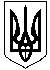 ГРЕБІНКІВСЬКА МІСЬКА РАДАПОЛТАВСЬКОЇ ОБЛАСТІ13 СЕСІЯ VIІІ СКЛИКАННЯ  РІШЕННЯ22 вересня 2021 року														№ 1077Про внесення змін та доповнень до Переліку об’єктів малої приватизації комунальної власності Гребінківської міської територіальної громади, що підлягають приватизації шляхом продажу на аукціонах у 2021-2022 рокахВідповідно до законів України «Про місцеве самоврядування в Україні», «Про приватизацію державного і комунального майна», враховуючи рекомендації постійної комісії, Гребінківська міська рада ВИРІШИЛА:Внести до додатку «Перелік об’єктів малої приватизації комунальної власності Гребінківської міської територіальної громади, що підлягають приватизації шляхом продажу на аукціонах у 2021-2022 роках», затвердженого рішенням 12 сесії Гребінківської міської ради восьмого скликання від 13 серпня 2021 року №982 такі зміни:Позицію:Викласти в новій редакції:Доповнити такими позиціями:Відділу з питань майна оприлюднити перелік об’єктів комунальної власності Гребінківської міської територіальної громади, що підлягають приватизації шляхом продажу на аукціонах у 2021-2022 роках на офіційному веб-сайті Гребінківської міської ради та в електронній торговій системі протягом п’яти робочих днів з дня прийняття даного рішення.Контроль за виконанням рішення покласти на постійну комісію міської ради з питань комунальної власності, житлово-комунального господарства, енергозбереження, транспорту, зв’язку та сфери послуг (Рудь В.О.).Міський голова											Віталій КОЛІСНІЧЕНКО 1Автобус ЛАЗ -699-В, державний номер 05-76 ІХА, 1994 рік випуску1Автобус ЛАЗ -699Р, державний номер 0576 ІХА, 1994 рік випуску1Гараж №3 за адресою: Полтавська обл., м. Гребінка, провулок Євгена Гребінки (Жовтневий) 13а, загальна площа 21,3 кв.м.2Гараж №5 за адресою: Полтавська обл., м. Гребінка, провулок Євгена Гребінки (Жовтневий) 13а, загальна площа 37.0 кв.м.3Нежитлова будівля, клуб з підвалом за адресою: Полтавська область, Лубенський (Гребінківський) район, с. Наталівка, вул. Вишнева, буд.56